2019-2020 FUNTIME PRESCHOOL PROGRAM	Registration Date: _____________________Payment Form 	PLEASE PRINT CLEARLY 	Must be 3 or 4 years old by September 1, 2019	Head of Household, Last Name: ________________________________________ First Name: _______________________________Payer’s Name (if different): ___________________________________   Email Address: _____________________________________Address:___________________________________________  City:_______________________________  Zip Code:______________Primary Phone Number: _____________________________     Cell Phone Number:  __________________________________ In Compliance with the ADA, the Oak Forest Park District will make all reasonable efforts to accommodate persons with disabilities.  Are any special accommodations needed for you to enjoy this program?   Yes ______     No _____   (if yes, a two-week notice is required)		          Waiver and Release Important Information:  The Oak Forest Park District is committed to conducting its recreation programs and activities in a safe manner and holds the safety of participants in high regard.  The Oak Forest Park District continually strives to reduce such risks and insists that all participants follow safety rules and instructions that are designed to protect the participants’ safety.  However, participants and parents/guardians of minors registering for the above listed activities/programs must recognize that there is an inherent risk of injury when choosing to participate in recreational activities/programs.You are solely responsible for determining if you or your minor child/ward is physically fit and/or skilled for the activities contemplated by this agreement.  It is always advisable, especially if the participant is pregnant, disabled in any way or recently suffered an illness, injury or impairment, to consult a physician before undertaking any physical activity.Warning of Risk Recreational activities/programs are intended to challenge and engage the physical, mental and emotional resources of each participant.  Despite careful and proper preparation, instruction, medical advice, conditioning and equipment, there is still a risk of serious injury when participating in any recreational activity/program.  Understandably, not all hazards and dangers can be foreseen.  Depending on the particular activity, participants must understand that certain risks, dangers and injuries due to inclement weather, slipping, falling, poor skill level or conditioning, carelessness, horseplay, unsportsmanlike conduct, premises defects, inadequate or defective equipment, inadequate supervision, instruction or officiating, and all other circumstances inherent to indoor and outdoor recreational activities/programs exist.  In this regard, it must be recognized that it is impossible for the OFPD to guarantee absolute safety. Waiver and Release of all Claims and Assumption of RiskPlease read this form carefully and be aware that in signing up and participating in the above identified programs/activities, you will be expressly assuming the risk and legal liability and waiving and releasing all claims for injuries, damages or loss which you or your minor child/ward might sustain as a result of participating in any and all activities connected with and associated with said programs/activities (including transportation services/vehicle operation, when provided).I recognize and acknowledge that there are certain risks of physical injury to participants in these programs/activities, and I voluntarily agree to assume the full risk of any and all injuries, damages or loss, regardless of severity, that my minor child/ward or I may sustain as a result of said participation.  I further agree to waive and relinquish all claims I or my minor child/ward may have (or accrue to me or my child/ward) as a result of participating in these programs/activities against the O.F.P.D., including its officials, agents, volunteers and employees (hereinafter collectively referred as “Oak Forest Park District”).I do hereby fully release and forever discharge the OFPD from any and all claims for injuries, damages, or loss that my minor child/ward or I may have or which may accrue to me or my minor child/ward and arising out of, connected with, or in any way associated with these programs/activities.Waiver and Release for Transportation Services: Please read this form carefully and be aware that in consideration for the OFPD. providing transportation services to/for (identify destination or program), you will be expressly assuming the risk and legal liability and waiving and releasing all claims for injuries, damages or loss which you or your minor child/ward might sustain as a result of said services, including but not limited to, vehicle operations and boarding and exiting the vehicle. I recognize and acknowledge that the OFPD is neither a common carrier nor in the business of providing transportation services to the public. I further recognize and acknowledge that there are certain risks of physical injury to vehicle passengers, and I voluntarily agree to assume the full risk of any injuries, damages or loss, regardless of severity that my minor child/ward or I may sustain as a result of participating in any and all activities connected with or associated with receiving transportation services, including, but not limited to, injuries, damages and loss arising out of negligent operation or supervision of the vehicle. I further agree to waive and relinquish all claims I or my minor child/ward may have (or accrue to me or my child/ward) against the OFPD, including its respective officials, agents, volunteers and employees (hereinafter collectively referred as “Parties”). I do hereby fully release and forever discharge the Parties from any and all claims for injuries, damages or loss that my minor child/ward or I may have or which may accrue to me or my minor child/ward and arising out of, connected with, or in any way associated with said transportation services.Photo/Videotaping Waiver:  Photographs and videos are taken by Park District staff to use for promotional purposes.  By registering for a program, attending an event, or using a Park District facility, you have granted us permission to use your image for promotional purposes without consideration of any kind.  I have read and fully understand the above waiver and release of all claims. If registering on-line or via fax, my on-line or facsimile signature shall substitute for and have the same legal effect as an original form signature.X Signature of parent, guardian, or adult participant 18 years or older.  Participation will be denied if signature of adult participant or parent/guardian and date are not on this waiver.X Signature:______________________________________________________________     Date:___________________________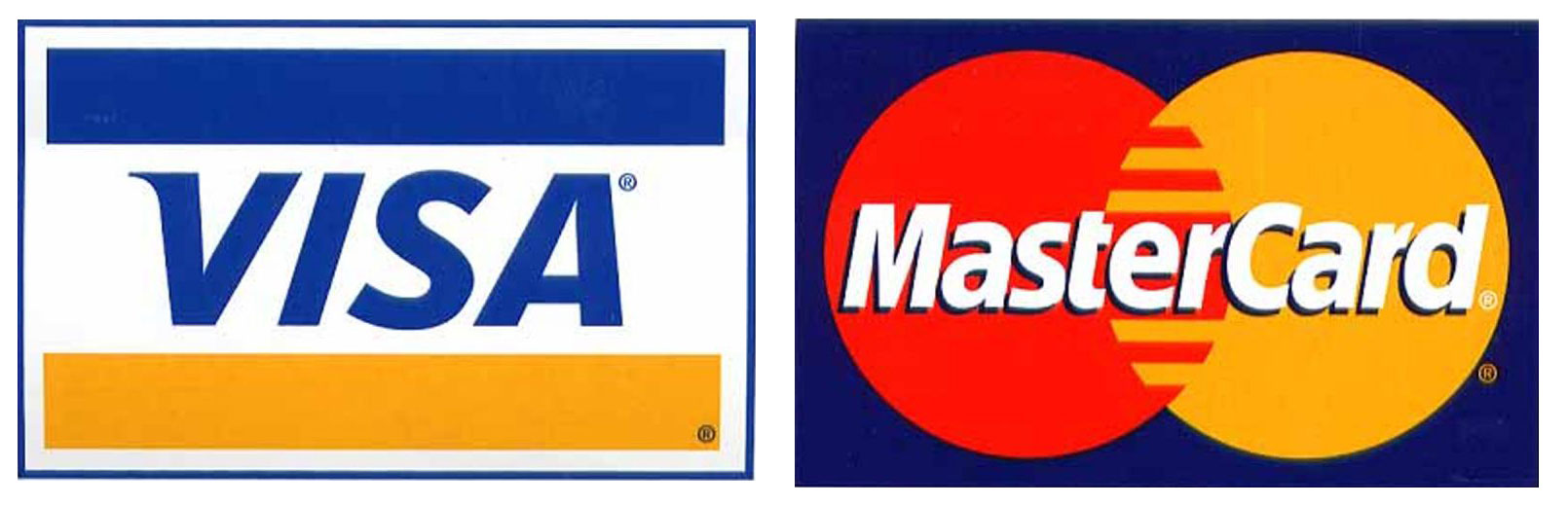 2019-2020 FUNTIME PRESCHOOL PROGRAM	Date of Registration_____________Student Information Registration Form	PLEASE PRINT CLEARLY□  Resident   	□ 3 Years Old (Bears)	□ M/W       or	□ T/TH       □  Non-Resident		□ 4 Years Old (Butterflies)	□ M/W/F    or	□ T/TH/FCHILD INFORMATION	PLEASE PRINT CLEARLYChild’s Name: ________________________________    _____________________________ Male ___   Female___	(First)	(Last)Birth Date:  Month______ Day_____ Year______	Left handed ______	Right handed______□ Check box if your child is under consideration for the Pre-K program within your school district. If so, please list district.  ________________________________□ Check box if you would like your child to be placed in the same class as a friend/relative. FunTime will do its best to accommodate this request.  Name of child(ren)__________________________________MEDICAL/SPECIAL NEEDS		PLEASE PRINT CLEARLY□ Check box if your child has any medical conditions, health concerns or allergies. Please list below along with any allergy reaction symptoms.□ Please check box if your child takes any medication.  Please list: ______________________________________FAMILY INFORMATION	PLEASE PRINT CLEARLYMarital Status:  _____ Single   _____ Married    ____ Divorced	email address:_________________________Mother’s Name:________________________________________	Occupation:___________________________Address ____________________________________________________________________________________Home Phone: ______________________  Cell Phone: __________________ Work Phone: _________________Father’s Name:________________________________________ Occupation: ____________________________Address ____________________________________________________________________________________Home Phone: _____________________  Cell Phone: __________________ Work Phone: __________________Name and ages of other children in family:_________________________________________________________□ Please check box if there is a language other than English spoken at home.  List language___________________EMERGENCY CONTACTS (person to contact in case of emergency if parents cannot be reached – must be in Oak Forest area)Name:_________________________________________ Relationship to child:____________________________Home Phone: _________________________________ Cell Phone: _____________________________________Name:_________________________________________ Relationship to child:____________________________Home Phone: __________________________________ Cell Phone: _____________________________________NAME OF PERSON(S) AUTHORIZED TO PICK UP CHILD (including parents) (use back of form if additional space is required)__________________________________________________________________________________________________________________________________________________________________________________________________Program Name3 Years Old  (Bear)Prog # 1090-21014 Years Old (Butterfly) Prog #1090-2102TUITION PAYMENT(check one)Child’s Name □ Male              □ FemaleBirth DateFunTimePreschoolProgram(check one)□ Mon/Wedor□ Tues/Thurs(check one)□ Mon/Wed/Frior □ Tues/Thurs/Fri□  Pay in Full□ Payment PlanFirst Name:_________________________Last Name:_________________________Month:_______Date:  _______Year: _______                                           Tuition for 2 days a week            Tuition for 3 days a week           This Column For Office Use Only		                                            Resident     Non-Res.	  Resident            Non-Res.        Pay in Full	$ 940	$ 1,180                        $ 1,260               $ 1,575            CC Payment  Confirmation______________________Payment Plan	$ 980	$ 1,220                        $ 1,300               $ 1,615	Initial Registration Payment	$   50	$      50	                      $    100               $    100            CC Payment  Confirmation______________________October 22, 2019	$ 310	$    390	                      $    400               $    505            CC Payment  Confirmation______________________January 22, 2020	$ 310	$    390                        $    400               $    505            CC Payment  Confirmation______________________March 22, 2020	$ 310	$    390                        $    400               $    505            CC Payment  Confirmation______________________PAYMENT METHOD:	 □  Cash                                □  Check # __________                            □ Credit Card    MasterCard or Visa Only              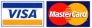                                            Tuition for 2 days a week            Tuition for 3 days a week           This Column For Office Use Only		                                            Resident     Non-Res.	  Resident            Non-Res.        Pay in Full	$ 940	$ 1,180                        $ 1,260               $ 1,575            CC Payment  Confirmation______________________Payment Plan	$ 980	$ 1,220                        $ 1,300               $ 1,615	Initial Registration Payment	$   50	$      50	                      $    100               $    100            CC Payment  Confirmation______________________October 22, 2019	$ 310	$    390	                      $    400               $    505            CC Payment  Confirmation______________________January 22, 2020	$ 310	$    390                        $    400               $    505            CC Payment  Confirmation______________________March 22, 2020	$ 310	$    390                        $    400               $    505            CC Payment  Confirmation______________________PAYMENT METHOD:	 □  Cash                                □  Check # __________                            □ Credit Card    MasterCard or Visa Only                                                         Tuition for 2 days a week            Tuition for 3 days a week           This Column For Office Use Only		                                            Resident     Non-Res.	  Resident            Non-Res.        Pay in Full	$ 940	$ 1,180                        $ 1,260               $ 1,575            CC Payment  Confirmation______________________Payment Plan	$ 980	$ 1,220                        $ 1,300               $ 1,615	Initial Registration Payment	$   50	$      50	                      $    100               $    100            CC Payment  Confirmation______________________October 22, 2019	$ 310	$    390	                      $    400               $    505            CC Payment  Confirmation______________________January 22, 2020	$ 310	$    390                        $    400               $    505            CC Payment  Confirmation______________________March 22, 2020	$ 310	$    390                        $    400               $    505            CC Payment  Confirmation______________________PAYMENT METHOD:	 □  Cash                                □  Check # __________                            □ Credit Card    MasterCard or Visa Only                                                         Tuition for 2 days a week            Tuition for 3 days a week           This Column For Office Use Only		                                            Resident     Non-Res.	  Resident            Non-Res.        Pay in Full	$ 940	$ 1,180                        $ 1,260               $ 1,575            CC Payment  Confirmation______________________Payment Plan	$ 980	$ 1,220                        $ 1,300               $ 1,615	Initial Registration Payment	$   50	$      50	                      $    100               $    100            CC Payment  Confirmation______________________October 22, 2019	$ 310	$    390	                      $    400               $    505            CC Payment  Confirmation______________________January 22, 2020	$ 310	$    390                        $    400               $    505            CC Payment  Confirmation______________________March 22, 2020	$ 310	$    390                        $    400               $    505            CC Payment  Confirmation______________________PAYMENT METHOD:	 □  Cash                                □  Check # __________                            □ Credit Card    MasterCard or Visa Only                                                         Tuition for 2 days a week            Tuition for 3 days a week           This Column For Office Use Only		                                            Resident     Non-Res.	  Resident            Non-Res.        Pay in Full	$ 940	$ 1,180                        $ 1,260               $ 1,575            CC Payment  Confirmation______________________Payment Plan	$ 980	$ 1,220                        $ 1,300               $ 1,615	Initial Registration Payment	$   50	$      50	                      $    100               $    100            CC Payment  Confirmation______________________October 22, 2019	$ 310	$    390	                      $    400               $    505            CC Payment  Confirmation______________________January 22, 2020	$ 310	$    390                        $    400               $    505            CC Payment  Confirmation______________________March 22, 2020	$ 310	$    390                        $    400               $    505            CC Payment  Confirmation______________________PAYMENT METHOD:	 □  Cash                                □  Check # __________                            □ Credit Card    MasterCard or Visa Only                                                         Tuition for 2 days a week            Tuition for 3 days a week           This Column For Office Use Only		                                            Resident     Non-Res.	  Resident            Non-Res.        Pay in Full	$ 940	$ 1,180                        $ 1,260               $ 1,575            CC Payment  Confirmation______________________Payment Plan	$ 980	$ 1,220                        $ 1,300               $ 1,615	Initial Registration Payment	$   50	$      50	                      $    100               $    100            CC Payment  Confirmation______________________October 22, 2019	$ 310	$    390	                      $    400               $    505            CC Payment  Confirmation______________________January 22, 2020	$ 310	$    390                        $    400               $    505            CC Payment  Confirmation______________________March 22, 2020	$ 310	$    390                        $    400               $    505            CC Payment  Confirmation______________________PAYMENT METHOD:	 □  Cash                                □  Check # __________                            □ Credit Card    MasterCard or Visa Only                                                         Tuition for 2 days a week            Tuition for 3 days a week           This Column For Office Use Only		                                            Resident     Non-Res.	  Resident            Non-Res.        Pay in Full	$ 940	$ 1,180                        $ 1,260               $ 1,575            CC Payment  Confirmation______________________Payment Plan	$ 980	$ 1,220                        $ 1,300               $ 1,615	Initial Registration Payment	$   50	$      50	                      $    100               $    100            CC Payment  Confirmation______________________October 22, 2019	$ 310	$    390	                      $    400               $    505            CC Payment  Confirmation______________________January 22, 2020	$ 310	$    390                        $    400               $    505            CC Payment  Confirmation______________________March 22, 2020	$ 310	$    390                        $    400               $    505            CC Payment  Confirmation______________________PAYMENT METHOD:	 □  Cash                                □  Check # __________                            □ Credit Card    MasterCard or Visa Only              